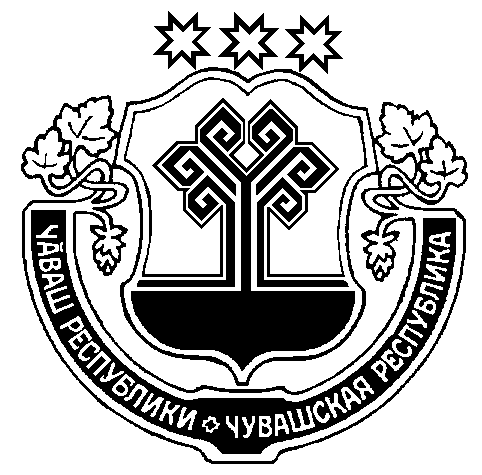 В соответствии со статьей 23 Положения «О регулировании бюджетных правоотношений в Ильинском сельском поселении Моргаушского района Чувашской Республики», утвержденного решением Собрания депутатов Ильинского сельского поселения Моргаушского района Чувашской Республики от 17.10.2014 года № С-44/2 Собрание депутатов Ильинского сельского поселения Моргаушского района Чувашской Республики решило: Статья 1. Внести  в решение Собрания депутатов Ильинского сельского поселения Моргаушского района Чувашской Республики от 12.12.2018 года № С-47/1 «О бюджете Ильинского сельского поселения Моргаушского района Чувашской Республики на 2019 год и плановый период 2020 и 2021 годов» следующие изменения:статью 1 изложить в следующей редакции: «1. Утвердить основные характеристики бюджета Ильинского сельского поселения Моргаушского района Чувашской Республики на 2019 год:прогнозируемый общий объем доходов бюджета Ильинского сельского поселения Моргаушского района Чувашской Республики в сумме 9 079 228,71  рублей, в том числе объем межбюджетных трансфертов из районного бюджета Моргаушского района Чувашской Республики в сумме 7 087 753,71 рублей;общий объем расходов бюджета Ильинского сельского поселения Моргаушского района Чувашской Республики в сумме 9 593 160,89 рублей;предельный объем муниципального долга в сумме 0,00  рублей;верхний предел муниципального внутреннего долга на 1 января 2020 года в сумме 0,00  рублей, в том числе верхний предел долга по муниципальным гарантиям в сумме 0,00 рублей;прогнозируемый дефицит бюджета Ильинского сельского поселения Моргаушского района Чувашской Республики в сумме 513 932,18 рублей.2. Утвердить основные характеристики бюджета Ильинского сельского поселения Моргаушского района Чувашской Республики на 2020 год:прогнозируемый общий объем доходов бюджета Ильинского сельского поселения Моргаушского района Чувашской Республики в сумме 5 834 584,00 рублей, в том числе объем межбюджетных трансфертов из районного бюджета Моргаушского района Чувашской Республики в сумме 3 819 099,00  рублей;общий объем расходов бюджета Ильинского сельского поселения Моргаушского района Чувашской Республики в сумме 5 834 584,00  рублей, в том числе условно утвержденные расходы в сумме  90 500,00 рублей.предельный объем муниципального долга в сумме 0,00  рублей;верхний предел муниципального внутреннего долга на 1 января 2021 года в сумме 0,00 рублей, в том числе верхний предел долга по муниципальным гарантиям в сумме 0,00 рублей.3. Утвердить основные характеристики  бюджета Ильинского сельского поселения Моргаушского района Чувашской Республики на 2021 год:прогнозируемый общий объем доходов бюджета Ильинского сельского поселения Моргаушского района Чувашской Республики в сумме 17 874 604,00 рублей, в том числе объем межбюджетных трансфертов из районного бюджета Моргаушского района Чувашской Республики в сумме 15 839 859,00 рублей;общий объем расходов бюджета Ильинского сельского поселения Моргаушского района Чувашской Республики в сумме 17 874 604,00  рублей, в том числе условно утвержденные расходы в сумме  181 800,00 рублей;предельный объем муниципального долга в сумме 0,00 рублей;верхний предел муниципального внутреннего долга на 1 января 2022 года в сумме 0,00 рублей, в том числе верхний предел долга по муниципальным гарантиям в сумме 0,00 рублей.»;приложение 4 изложить в следующей редакции:«Приложение 4к решению Собрания депутатов                                                                                                                                   Ильинского сельского поселения Моргаушского района Чувашской Республики от 13.12.2018 г. № С-47/1 «О бюджете Ильинского сельского поселения Моргаушского района Чувашской Республики на 2019 год и плановый период 2020 и 2021 годов»приложение 5 изложить в следующей редакции:«Приложение 5к решению Собрания депутатов                                                                                                                                   Ильинского сельского поселения Моргаушского района Чувашской Республики от 13.12.2018 г. № С-47/1 «О бюджете Ильинского сельского поселения Моргаушского района Чувашской Республики на 2019 год и плановый период 2020 и 2021 годов»4) в статье 7:в части 1:в пункте «а» слова «приложения  6, 6.1 » заменить словами «приложениям 6-6.2;в пункте «б» слова «приложению 7» заменить словами «приложениям 7-7.1;в пункте «в» слова «приложения 8,8.1» заменить словами «приложениям 8-8.2;в пункте «г» слова «приложению 9» заменить словами «приложениям 9-9.1;в пункте «д» слова «приложения 10,10.1» заменить словами «приложениям 10-10.2;в пункте «е» слова «приложению 11» заменить словами «приложениям 11-11.1;в части 2:в абзаце 2 слова «3 844 674,72  рублей» заменить словами  «5 250 768,29 рублей»;в абзаце 6 слова «3 572 723,14 рублей» заменить словами  «4 978 816,71 рублей»;5) в статье 8:часть 1 изложить в следующей редакции:«1. Установить, что в составе бюджета Ильинского сельского поселения Моргаушского района Чувашской Республики учтены расходы за счет целевых субсидий и субвенций из республиканского бюджета Чувашской Республики:на 2019 год в сумме 4 145 580,57 рублей, в том числе на:осуществление дорожной деятельности, кроме деятельности по строительству, в отношении автомобильных дорог местного значения в границах населенных пунктов поселения, в сумме 1 592 505,00  рублей;осуществление полномочий по первичному воинскому учету на территориях, где отсутствуют военные комиссариаты, в сумме 179 892,00 рублей;осуществление государственных полномочий Чувашской Республики по организации и осуществлению мероприятий по регулированию численности  безнадзорных животных в сумме  1 190,00 рублей;капитальный ремонт и ремонт дворовых территорий многоквартирных домов, проездов к дворовым территориям многоквартирных домов населенных пунктов, в сумме 965 900,00 рублей;реализация проектов развития общественной инфраструктуры, основанных на местных инициативах, в сумме 1 406 093,57 рублей»;на 2020 в сумме 2 214 999,00 рублей, в том числе на:осуществление дорожной деятельности, кроме деятельности по строительству, в отношении автомобильных дорог местного значения в границах населенных пунктов поселения, в сумме 1 069 920,00 рублей;осуществление полномочий по первичному воинскому учету на территориях, где отсутствуют военные комиссариаты, в сумме 177 950,00 рублей;капитальный ремонт и ремонт дворовых территорий многоквартирных домов, проездов к дворовым территориям многоквартирных домов населенных пунктов, в сумме 965 900,00 рублей;осуществление государственных полномочий Чувашской Республики по организации и осуществлению мероприятий по регулированию численности  безнадзорных животных в сумме 1 229,00 рублей;на 2021 в сумме 14 239 859,00 рублей, в том числе на:осуществление дорожной деятельности, кроме деятельности по строительству, в отношении автомобильных дорог местного значения в границах населенных пунктов поселения, в сумме 1 067 380,00 рублей;осуществление полномочий по первичному воинскому учету на территориях, где отсутствуют военные комиссариаты, в сумме 177 950,00 рублей;осуществление государственных полномочий Чувашской Республики по организации и осуществлению мероприятий по регулированию численности  безнадзорных животных в сумме 1 229,00 рублей;строительство системы водоснабжения деревни Чуриккасы Ильинского сельского поселения Моргаушского района Чувашской Республики в рамках реализации мероприятий по строительству и реконструкции (модернизации) объектов питьевого водоснабжения в сумму 12 993 300,00 рублей.»;6)  дополнить приложением 6.2  следующего содержания:«Приложение 6.2к решению Собрания депутатов                                                                                                                                   Ильинского сельского поселения Моргаушского района Чувашской Республики от 13.12.2018 г. № С-47/1 «О бюджете Ильинского сельского поселения Моргаушского района Чувашской Республики на 2019 год и плановый период 2020 и 2021 годов»ИЗМЕНЕНИЕраспределения бюджетных ассигнований по разделам, подразделам,целевым статьям (муниципальным программам Моргаушского района Чувашской Республики и непрограммным направлениям деятельности) и группам (группам и подгруппам) видов расходов классификациирасходов бюджета Ильинского сельского поселенияМоргаушского района Чувашской Республики на 2019 год,предусмотренного приложениями 6, 6.1  к  решению Собрания депутатовИльинского сельского поселения Моргаушского районаЧувашской Республики «О бюджете Ильинского сельскогопоселения Моргаушского района Чувашской Республикина 2019 год и плановый период 2020 и 2021 годов»(руб.)»;7)  дополнить приложением 7.1  следующего содержания:«Приложение 7.1к решению Собрания депутатов                                                                                                                                   Ильинского сельского поселения Моргаушского района Чувашской Республики от 13.12.2018 г. № С-47/1 «О бюджете Ильинского сельского поселения Моргаушского района Чувашской Республики на 2019 год и плановый период 2020 и 2021 годов»ИЗМЕНЕНИЕраспределения бюджетных ассигнований по разделам, подразделам,целевым статьям (муниципальным программам Моргаушского района Чувашской Республики и непрограммным направлениям деятельности) и группам (группам и подгруппам) видов расходов классификациирасходов бюджета Ильинского  сельского поселенияМоргаушского района Чувашской Республики на 2020  и 2021 годы,предусмотренного приложениями 7  к  решению Собрания депутатовИльинского сельского поселения Моргаушского районаЧувашской Республики «О бюджете Ильинского сельскогопоселения Моргаушского района Чувашской Республикина 2019 год и плановый период 2020 и 2021 годов»(руб.)»;8) дополнить приложением 8.2 следующего содержания:                                                                                                                         «Приложение 8.2к решению Собрания депутатов                                                                                                                                   Ильинского сельского поселения Моргаушского района Чувашской Республики от 13.12.2018 г. № С-47/1 «О бюджете Ильинского сельского поселения Моргаушского района Чувашской Республики на 2019 год и плановый период 2020 и 2021 годов»ИЗМЕНЕНИЕраспределения бюджетных ассигнований по целевым статьям (муниципальным программам Моргаушского района Чувашской Республики и непрограммным направлениям деятельности), группам (группам и подгруппам) видов расходов, разделам, подразделам классификациирасходов бюджета Ильинского сельского поселенияМоргаушского района Чувашской Республики на 2019  год,предусмотренного приложениями 8, 8.1 к  решению Собрания депутатовИльинского сельского поселения Моргаушского районаЧувашской Республики «О бюджете Ильинского сельскогопоселения Моргаушского района Чувашской Республикина 2019 год и плановый период 2020 и 2021 годов»                                                                                                                     (руб.)»;9) дополнить приложением 9.1 следующего содержания:                                                                                                                         «Приложение 9.1к решению Собрания депутатов                                                                                                                                   Ильинского сельского поселения Моргаушского района Чувашской Республики от 13.12.2018 г. № С-47/1 «О бюджете Ильинского сельского поселения Моргаушского района Чувашской Республики на 2019 год и плановый период 2020 и 2021 годов»ИЗМЕНЕНИЕраспределения бюджетных ассигнований по целевым статьям (муниципальным программам Моргаушского района Чувашской Республики и непрограммным направлениям деятельности), группам (группам и подгруппам) видов расходов, разделам, подразделам классификациирасходов бюджета Ильинского сельского поселенияМоргаушского района Чувашской Республики на 2020 и 2021  годы,предусмотренного приложениями 9 к  решению Собрания депутатовИльинского  сельского поселения Моргаушского районаЧувашской Республики «О бюджете Ильинского  сельскогопоселения Моргаушского района Чувашской Республикина 2019 год и плановый период 2020 и 2021 годов»                                                                                                                     (руб.)»;10) дополнить приложением 10.2 следующего содержания:«Приложение 10.2к решению Собрания депутатов                                                                                                                                   Ильинского сельского поселения Моргаушского района Чувашской Республики от 13.12.2018 г. № С-47/1 «О бюджете Ильинского сельского поселения Моргаушского района Чувашской Республики на 2019 год и плановый период 2020 и 2021 годов»ИЗМЕНЕНИЕведомственной структуры расходов бюджета Ильинского сельского поселенияМоргаушского района Чувашской Республики на 2019 год,предусмотренного приложениями 10,10.1 к  решению Собрания депутатовИльинского сельского поселения Моргаушского районаЧувашской Республики «О бюджете Ильинского сельскогопоселения Моргаушского района Чувашской Республикина 2019 год и плановый период 2020 и 2021 годов» (руб.) »;11) дополнить приложением 11.1 следующего содержания:                                                                                                                        «Приложение 11.1к решению Собрания депутатов                                                                                                                                   Ильинского сельского поселения Моргаушского района Чувашской Республики от 13.12.2018 г. № С-47/1 «О бюджете Ильинского сельского поселения Моргаушского района Чувашской Республики на 2019 год и плановый период 2020 и 2021 годов»ИЗМЕНЕНИЕведомственной структуры расходов бюджета Ильинского сельского поселенияМоргаушского района Чувашской Республики на 2020 и 2021 годы,предусмотренного приложениями 11 к  решению Собрания депутатовИльинского сельского поселения Моргаушского районаЧувашской Республики «О бюджете  Ильинского сельскогопоселения Моргаушского района Чувашской Республикина 2019 год и плановый период 2020 и 2021 годов»(руб.)»;12) приложение 12 изложить в следующей редакции:«Приложение 12к решению Собрания депутатов                                                                                                                                   Ильинского сельского поселения Моргаушского района Чувашской Республики от 13.12.2018 г. № С-47/1 «О бюджете Ильинского сельского поселения Моргаушского района Чувашской Республики на 2019 год и плановый период 2020 и 2021 годов»Источники внутреннегофинансирования дефицита бюджета Ильинского сельского поселения Моргаушского района Чувашской Республикина 2019 год».Статья 2.  Настоящее решение опубликовать в средствах массовой информации. Председатель Собрания депутатовИльинского сельского поселения                                                    Моргаушского района Чувашской Республики                                                  Н.Л. ИвановаЧУВАШСКАЯ РЕСПУБЛИКАСОБРАНИЕ ДЕПУТАТОВ ИЛЬИНСКОГО СЕЛЬСКОГО ПОСЕЛЕНИЯ МОРГАУШСКОГО РАЙОНАРЕШЕНИЕ20.03.2019 г. № С-53/2деревня ТренькиноЧĂВАШ РЕСПУБЛИКИНМУРКАШ РАЙОНĔНИЛЬИНКĂ ЯЛПОСЕЛЕНИЙĔНДЕПУТАТЧĔСЕН ПУХĂВĔЙЫШĂНУ                      20.03.2019 ç. № С-53/2Треньккă  ялěО внесении изменений в решение Собрания депутатов Ильинского сельского поселения Моргаушского района Чувашской Республики от 13.12.2018 г. № С-47/1 «О бюджете Ильинского сельского поселения Моргаушского района Чувашской Республики на 2019 год и плановый период 2020 и 2021 годов» Прогнозируемые объемы доходов бюджета Ильинского сельского поселения Моргаушского района Чувашской Республики на 2019 годПрогнозируемые объемы доходов бюджета Ильинского сельского поселения Моргаушского района Чувашской Республики на 2019 годПрогнозируемые объемы доходов бюджета Ильинского сельского поселения Моргаушского района Чувашской Республики на 2019 годКод бюджетной классификации Наименование доходаСумма на 2019 год, руб.ВСЕГО ДОХОДОВ9 079 228,7110000000000000000      НАЛОГОВЫЕ И НЕНАЛОГОВЫЕ ДОХОДЫ1 991 475,00НАЛОГОВЫЕ ДОХОДЫ1 771 475,0010100000000000000        НАЛОГИ НА ПРИБЫЛЬ, ДОХОДЫ100 230,0010102000010000110Налог на доходы физических лиц 100 230,0010300000000000000        НАЛОГИ НА ТОВАРЫ (РАБОТЫ, УСЛУГИ), РЕАЛИЗУЕМЫЕ НА ТЕРРИТОРИИ РОССИЙСКОЙ ФЕДЕРАЦИИ601 245,0010302000010000110Акцизы по подакцизным товарам (продукции), производимым на территории Российской Федерации601 245,0010500000000000000        НАЛОГИ НА СОВОКУПНЫЙ ДОХОД7 000,0010503000010000110Единый сельскохозяйственный налог7 000,0010600000000000000        НАЛОГИ НА ИМУЩЕСТВО1 058 000,0010601000000000110Налог на имущество физических лиц248 000,0010606000000000110Земельный налог 810 000,0010800000000000000        ГОСУДАРСТВЕННАЯ ПОШЛИНА5 000,00НЕНАЛОГОВЫЕ ДОХОДЫ220 000,0011100000000000000        ДОХОДЫ ОТ ИСПОЛЬЗОВАНИЯ ИМУЩЕСТВА, НАХОДЯЩЕГОСЯ В ГОСУДАРСТВЕННОЙ И МУНИЦИПАЛЬНОЙ СОБСТВЕННОСТИ220 000,0011105000000000120Доходы, получаемые в виде арендной либо иной платы за передачу в возмездное пользование государственного и муниципального имущества (за исключением имущества бюджетных и автономных учреждений, а также имущества государственных и муниципальных унитарных предприятий, в том числе казенных)220 000,0020000000000000000      БЕЗВОЗМЕЗДНЫЕ ПОСТУПЛЕНИЯ7 087 753,7120200000000000000      БЕЗВОЗМЕЗДНЫЕ ПОСТУПЛЕНИЯ ОТ ДРУГИХ БЮДЖЕТОВ БЮДЖЕТНОЙ СИСТЕМЫ РОССИЙСКОЙ ФЕДЕРАЦИИ6 816 055,8520210000000000150          Дотации бюджетам бюджетной системы Российской Федерации2 029 100,0020215001000000150Дотации на выравнивание бюджетной обеспеченности1 759 100,0020215002000000150Дотации бюджетам на поддержку мер по обеспечению сбалансированности бюджетов270 000,0020220000000000150          Субсидии бюджетам бюджетной системы Российской Федерации (межбюджетные субсидии)3 964 498,5720230000000000150          Субвенции бюджетам бюджетной системы Российской Федерации181 082,00202400000000000150Иные межбюджетные трансферты641 375,28207000000000000150ПРОЧИЕ БЕЗВОЗМЕЗДНЫЕ ОСТУПЛЕНИЯ271697,86»;Прогнозируемые объемы доходов бюджета Ильинского сельского поселенияМоргаушского района Чувашской Республики на 2020 и 2021 годыПрогнозируемые объемы доходов бюджета Ильинского сельского поселенияМоргаушского района Чувашской Республики на 2020 и 2021 годыПрогнозируемые объемы доходов бюджета Ильинского сельского поселенияМоргаушского района Чувашской Республики на 2020 и 2021 годыПрогнозируемые объемы доходов бюджета Ильинского сельского поселенияМоргаушского района Чувашской Республики на 2020 и 2021 годыПрогнозируемые объемы доходов бюджета Ильинского сельского поселенияМоргаушского района Чувашской Республики на 2020 и 2021 годыКод бюджетной классификации Наименование доходаНаименование доходаСумма на 2020 год, руб.Сумма на 2021 год, руб.ВСЕГО ДОХОДОВ5 834 584,0017 874 604,0010000000000000000      НАЛОГОВЫЕ И НЕНАЛОГОВЫЕ ДОХОДЫ      НАЛОГОВЫЕ И НЕНАЛОГОВЫЕ ДОХОДЫ2 015 485,002 034 745,00НАЛОГОВЫЕ ДОХОДЫНАЛОГОВЫЕ ДОХОДЫ1 795 485,001 814 745,0010100000000000000        НАЛОГИ НА ПРИБЫЛЬ, ДОХОДЫ        НАЛОГИ НА ПРИБЫЛЬ, ДОХОДЫ102 240,00106 500,0010102000010000110Налог на доходы физических лиц Налог на доходы физических лиц 102 240,00106 500,0010300000000000000        НАЛОГИ НА ТОВАРЫ (РАБОТЫ, УСЛУГИ), РЕАЛИЗУЕМЫЕ НА ТЕРРИТОРИИ РОССИЙСКОЙ ФЕДЕРАЦИИ        НАЛОГИ НА ТОВАРЫ (РАБОТЫ, УСЛУГИ), РЕАЛИЗУЕМЫЕ НА ТЕРРИТОРИИ РОССИЙСКОЙ ФЕДЕРАЦИИ601 245,00601 245,0010302000010000110Акцизы по подакцизным товарам (продукции), производимым на территории Российской ФедерацииАкцизы по подакцизным товарам (продукции), производимым на территории Российской Федерации601 245,00601 245,0010500000000000000        НАЛОГИ НА СОВОКУПНЫЙ ДОХОД        НАЛОГИ НА СОВОКУПНЫЙ ДОХОД7 000,007 000,0010503000010000110Единый сельскохозяйственный налогЕдиный сельскохозяйственный налог7 000,007 000,0010600000000000000        НАЛОГИ НА ИМУЩЕСТВО        НАЛОГИ НА ИМУЩЕСТВО1 080 000,001 095 000,0010601000000000110Налог на имущество физических лицНалог на имущество физических лиц260 000,00270 000,0010606000000000110Земельный налог Земельный налог 820 000,00825 000,0010800000000000000        ГОСУДАРСТВЕННАЯ ПОШЛИНА        ГОСУДАРСТВЕННАЯ ПОШЛИНА5 000,005 000,00НЕНАЛОГОВЫЕ ДОХОДЫНЕНАЛОГОВЫЕ ДОХОДЫ220 000,00220 000,0011100000000000000        ДОХОДЫ ОТ ИСПОЛЬЗОВАНИЯ ИМУЩЕСТВА, НАХОДЯЩЕГОСЯ В ГОСУДАРСТВЕННОЙ И МУНИЦИПАЛЬНОЙ СОБСТВЕННОСТИ        ДОХОДЫ ОТ ИСПОЛЬЗОВАНИЯ ИМУЩЕСТВА, НАХОДЯЩЕГОСЯ В ГОСУДАРСТВЕННОЙ И МУНИЦИПАЛЬНОЙ СОБСТВЕННОСТИ220 000,00220 000,0011105000000000120Доходы, получаемые в виде арендной либо иной платы за передачу в возмездное пользование государственного и муниципального имущества (за исключением имущества бюджетных и автономных учреждений, а также имущества государственных и муниципальных унитарных предприятий, в том числе казенных)Доходы, получаемые в виде арендной либо иной платы за передачу в возмездное пользование государственного и муниципального имущества (за исключением имущества бюджетных и автономных учреждений, а также имущества государственных и муниципальных унитарных предприятий, в том числе казенных)220 000,00220 000,0020000000000000000      БЕЗВОЗМЕЗДНЫЕ ПОСТУПЛЕНИЯ      БЕЗВОЗМЕЗДНЫЕ ПОСТУПЛЕНИЯ3 819 099,0015 839 859,0020200000000000000      БЕЗВОЗМЕЗДНЫЕ ПОСТУПЛЕНИЯ ОТ ДРУГИХ БЮДЖЕТОВ БЮДЖЕТНОЙ СИСТЕМЫ РОССИЙСКОЙ ФЕДЕРАЦИИ      БЕЗВОЗМЕЗДНЫЕ ПОСТУПЛЕНИЯ ОТ ДРУГИХ БЮДЖЕТОВ БЮДЖЕТНОЙ СИСТЕМЫ РОССИЙСКОЙ ФЕДЕРАЦИИ3 819 099,0015 839 859,0020210000000000151          Дотации бюджетам бюджетной системы Российской Федерации          Дотации бюджетам бюджетной системы Российской Федерации1 604 100,001 600 000,0020215001000000151Дотации на выравнивание бюджетной обеспеченностиДотации на выравнивание бюджетной обеспеченности1 604 100,001 600 000,0020215002000000151Дотации бюджетам на поддержку мер по обеспечению сбалансированности бюджетовДотации бюджетам на поддержку мер по обеспечению сбалансированности бюджетов0,000,0020220000000000151          Субсидии бюджетам бюджетной системы Российской Федерации (межбюджетные субсидии)          Субсидии бюджетам бюджетной системы Российской Федерации (межбюджетные субсидии)2 035 820,0014 060 680,0020230000000000151          Субвенции бюджетам бюджетной системы Российской Федерации          Субвенции бюджетам бюджетной системы Российской Федерации179 179,00179 179,00»;»;»;НаименованиеРазделПодразделЦелевая статья(муниципальные программы)Группа (группа и подгруппа)вида расходовСумма (увеличение, уменьшение(-))НаименованиеРазделПодразделЦелевая статья(муниципальные программы)Группа (группа и подгруппа)вида расходовизменение (увеличение, уменьшение (-))123456Всего2 095 093,17Национальная экономика042 006 093,57Водное хозяйство0406600 000,00Муниципальная программа "Модернизация и развитие сферы жилищно-коммунального хозяйства"0406А100000000600 000,00Подпрограмма "Обеспечение населения Чувашской Республики качественной питьевой водой" муниципальной программы "Модернизация и развитие сферы жилищно-коммунального хозяйства"0406А130000000600 000,00Основное мероприятие "Развитие систем водоснабжения муниципальных образований"0406А130100000600 000,00Капитальный и текущий ремонт объектов водоснабжения (водозаборных сооружений, водопроводов и др.) муниципальных образований0406А130173090600 000,00Закупка товаров, работ и услуг для обеспечения государственных (муниципальных) нужд0406А130173090200600 000,00Иные закупки товаров, работ и услуг для обеспечения государственных (муниципальных) нужд0406А130173090240600 000,00Дорожное хозяйство (дорожные фонды)04091 406 093,57Муниципальная программа  "Развитие сельского хозяйства и регулирование рынка сельскохозяйственной продукции, сырья и продовольствия" 0409Ц9000000001 406 093,57Подпрограмма "Устойчивое развитие сельских территорий Чувашской Республики" муниципальной программы "Развитие сельского хозяйства и регулирование рынка сельскохозяйственной продукции, сырья и продовольствия"0409Ц9900000001 406 093,57Основное мероприятие "Комплексное обустройство населенных пунктов, расположенных в сельской местности, объектами социальной и инженерной инфраструктуры, а также строительство и реконструкция автомобильных дорог"0409Ц9902000001 406 093,57Реализация проектов развития общественной инфраструктуры, основанных на местных инициативах0409Ц9902S65701 406 093,57Закупка товаров, работ и услуг для обеспечения государственных (муниципальных) нужд0409Ц9902S65702001 406 093,57Иные закупки товаров, работ и услуг для обеспечения государственных (муниципальных) нужд0409Ц9902S65702401 406 093,57Жилищно-коммунальное хозяйство0588 999,60Благоустройство050388 999,60Муниципальная  программа "Формирование современной городской среды на территории Чувашской Республики"0503А50000000088 999,60Подпрограмма "Благоустройство дворовых и общественых территорий" муниципальной программы "Формирование современной городской среды на территории Чувашской Республики"0503А51000000088 999,60Основное мероприятие "Содействие благоустройству населенных пунктов Чувашской Республики"0503А51020000088 999,60Уличное освещение0503А51027740010 000,00Закупка товаров, работ и услуг для обеспечения государственных (муниципальных) нужд0503А51027740020010 000,00Иные закупки товаров, работ и услуг для обеспечения государственных (муниципальных) нужд0503А51027740024010 000,00Реализация мероприятий по благоустройству территории0503А51027742078 999,60Закупка товаров, работ и услуг для обеспечения государственных (муниципальных) нужд0503А51027742020078 999,60Иные закупки товаров, работ и услуг для обеспечения государственных (муниципальных) нужд0503А51027742024078 999,60НаименованиеРазделПодразделЦелевая статья(муниципальные программы)Группа (группа и подгруппа) вида расходовСумма (увеличение, уменьшение (-))Сумма (увеличение, уменьшение (-))НаименованиеРазделПодразделЦелевая статья(муниципальные программы)Группа (группа и подгруппа) вида расходов2020 год2021год12345671234567Всего0,0012 993 300,00Жилищно-коммунальное хозяйство050,0012 993 300,00Коммунальное хозяйство05020,0012 993 300,00Муниципальная программа "Модернизация и развитие сферы жилищно-коммунального хозяйства"0502А1000000000,0012 993 300,00Подпрограмма "Обеспечение населения Чувашской Республики качественной питьевой водой" муниципальной программы "Модернизация и развитие сферы жилищно-коммунального хозяйства"0502А1300000000,0012 993 300,00Основное мероприятие "Реализация мероприятий регионального проекта "Чистая вода"0502А13G5000000,0012 993 300,00Строительство системы водоснабжения деревни Чуриккасы Ильинского сельского поселения Моргаушского района Чувашской Республики в рамках реализации мероприятий по строительству и реконструкции (модернизации) объектов питьевого водоснабжения0502А13G5L24370,0012 993 300,00Закупка товаров, работ и услуг для обеспечения государственных (муниципальных) нужд0502А13G5L24372000,0012 993 300,00Иные закупки товаров, работ и услуг для обеспечения государственных (муниципальных) нужд0502А13G5L24372400,0012 993 300,00НаименованиеЦелевая статья (государственные программы и непрограммные направления деятельности)Группа вида расходовРазделПодразделСуммаНаименованиеЦелевая статья (государственные программы и непрограммные направления деятельности)Группа вида расходовРазделПодразделизменение (увеличение, уменьшение (-))1234567Всего2 095 093,171.Муниципальная программа "Модернизация и развитие сферы жилищно-коммунального хозяйства"А100000000600 000,001.1.Подпрограмма "Обеспечение населения Чувашской Республики качественной питьевой водой" муниципальной программы "Модернизация и развитие сферы жилищно-коммунального хозяйства"А130000000600 000,00Основное мероприятие "Развитие систем водоснабжения муниципальных образований"А130100000600 000,00Капитальный и текущий ремонт объектов водоснабжения (водозаборных сооружений, водопроводов и др.) муниципальных образованийА130173090600 000,00Закупка товаров, работ и услуг для обеспечения государственных (муниципальных) нуждА130173090200600 000,00Иные закупки товаров, работ и услуг для обеспечения государственных (муниципальных) нуждА130173090240600 000,00Национальная экономикаА13017309024004600 000,00Водное хозяйствоА1301730902400406600 000,002.Муниципальная  программа "Формирование современной городской среды на территории Чувашской Республики"А50000000088 999,602.1.Подпрограмма "Благоустройство дворовых и общественых территорий" муниципальной программы "Формирование современной городской среды на территории Чувашской Республики"А51000000088 999,60Основное мероприятие "Содействие благоустройству населенных пунктов Чувашской Республики"А51020000088 999,60Уличное освещениеА51027740010 000,00Закупка товаров, работ и услуг для обеспечения государственных (муниципальных) нуждА51027740020010 000,00Иные закупки товаров, работ и услуг для обеспечения государственных (муниципальных) нуждА51027740024010 000,00Жилищно-коммунальное хозяйствоА5102774002400510 000,00БлагоустройствоА510277400240050310 000,00Реализация мероприятий по благоустройству территорииА51027742078 999,60Закупка товаров, работ и услуг для обеспечения государственных (муниципальных) нуждА51027742020078 999,60Иные закупки товаров, работ и услуг для обеспечения государственных (муниципальных) нуждА51027742024078 999,60Жилищно-коммунальное хозяйствоА5102774202400578 999,60БлагоустройствоА510277420240050378 999,603.Муниципальная программа  "Развитие сельского хозяйства и регулирование рынка сельскохозяйственной продукции, сырья и продовольствия" Ц9000000001 406 093,573.1.Подпрограмма "Устойчивое развитие сельских территорий Чувашской Республики" муниципальной программы "Развитие сельского хозяйства и регулирование рынка сельскохозяйственной продукции, сырья и продовольствия"Ц9900000001 406 093,57Основное мероприятие "Комплексное обустройство населенных пунктов, расположенных в сельской местности, объектами социальной и инженерной инфраструктуры, а также строительство и реконструкция автомобильных дорог"Ц9902000001 406 093,57Реализация проектов развития общественной инфраструктуры, основанных на местных инициативахЦ9902S65701 406 093,57Закупка товаров, работ и услуг для обеспечения государственных (муниципальных) нуждЦ9902S65702001 406 093,57Иные закупки товаров, работ и услуг для обеспечения государственных (муниципальных) нуждЦ9902S65702401 406 093,57Национальная экономикаЦ9902S6570240041 406 093,57Дорожное хозяйство (дорожные фонды)Ц9902S657024004091 406 093,57НаименованиеЦелевая статья (государственные программы и непрограммные направления деятельности)Группа вида расходовРазделПодразделСуммаСуммаНаименованиеЦелевая статья (государственные программы и непрограммные направления деятельности)Группа вида расходовРазделПодраздел2020 год2021год12345678Всего0,0012 993 300,0012 993 300,0012 993 300,001.Муниципальная программа "Модернизация и развитие сферы жилищно-коммунального хозяйства"А1000000000,0012 993 300,0012 993 300,0012 993 300,001.1.Подпрограмма "Обеспечение населения Чувашской Республики качественной питьевой водой" муниципальной программы "Модернизация и развитие сферы жилищно-коммунального хозяйства"А1300000000,0012 993 300,0012 993 300,0012 993 300,00Основное мероприятие "Реализация мероприятий регионального проекта "Чистая вода"А13G5000000,0012 993 300,0012 993 300,0012 993 300,00Строительство системы водоснабжения деревни Чуриккасы Ильинского сельского поселения Моргаушского района Чувашской Республики в рамках реализации мероприятий по строительству и реконструкции (модернизации) объектов питьевого водоснабженияА13G5L24370,0012 993 300,0012 993 300,0012 993 300,00Закупка товаров, работ и услуг для обеспечения государственных (муниципальных) нуждА13G5L24372000,0012 993 300,0012 993 300,0012 993 300,00Иные закупки товаров, работ и услуг для обеспечения государственных (муниципальных) нуждА13G5L24372400,0012 993 300,0012 993 300,0012 993 300,00Жилищно-коммунальное хозяйствоА13G5L2437240050,0012 993 300,0012 993 300,0012 993 300,00Коммунальное хозяйствоА13G5L243724005020,0012 993 300,0012 993 300,0012 993 300,00НаименованиеГлавный распорядительРазделПодразделЦелевая статья(муниципальные программы)Группа (группа и подгруппа)вида расходовСумма (увеличение, уменьшение(-))НаименованиеГлавный распорядительРазделПодразделЦелевая статья(муниципальные программы)Группа (группа и подгруппа)вида расходовизменение (увеличение, уменьшение (-))1234567Всего2 095 093,17Администрация Ильинского сельского поселения Моргаушского района Чувашской Республики9932 095 093,17Национальная экономика993042 006 093,57Водное хозяйство9930406600 000,00Муниципальная программа "Модернизация и развитие сферы жилищно-коммунального хозяйства"9930406А100000000600 000,00Подпрограмма "Обеспечение населения Чувашской Республики качественной питьевой водой" муниципальной программы "Модернизация и развитие сферы жилищно-коммунального хозяйства"9930406А130000000600 000,00Основное мероприятие "Развитие систем водоснабжения муниципальных образований"9930406А130100000600 000,00Капитальный и текущий ремонт объектов водоснабжения (водозаборных сооружений, водопроводов и др.) муниципальных образований9930406А130173090600 000,00Закупка товаров, работ и услуг для обеспечения государственных (муниципальных) нужд9930406А130173090200600 000,00Иные закупки товаров, работ и услуг для обеспечения государственных (муниципальных) нужд9930406А130173090240600 000,00Дорожное хозяйство (дорожные фонды)99304091 406 093,57Муниципальная программа  "Развитие сельского хозяйства и регулирование рынка сельскохозяйственной продукции, сырья и продовольствия" 9930409Ц9000000001 406 093,57Подпрограмма "Устойчивое развитие сельских территорий Чувашской Республики" муниципальной программы "Развитие сельского хозяйства и регулирование рынка сельскохозяйственной продукции, сырья и продовольствия"9930409Ц9900000001 406 093,57Основное мероприятие "Комплексное обустройство населенных пунктов, расположенных в сельской местности, объектами социальной и инженерной инфраструктуры, а также строительство и реконструкция автомобильных дорог"9930409Ц9902000001 406 093,57Реализация проектов развития общественной инфраструктуры, основанных на местных инициативах9930409Ц9902S65701 406 093,57Закупка товаров, работ и услуг для обеспечения государственных (муниципальных) нужд9930409Ц9902S65702001 406 093,57Иные закупки товаров, работ и услуг для обеспечения государственных (муниципальных) нужд9930409Ц9902S65702401 406 093,57Жилищно-коммунальное хозяйство9930588 999,60Благоустройство993050388 999,60Муниципальная  программа "Формирование современной городской среды на территории Чувашской Республики"9930503А50000000088 999,60Подпрограмма "Благоустройство дворовых и общественых территорий" муниципальной программы "Формирование современной городской среды на территории Чувашской Республики"9930503А51000000088 999,60Основное мероприятие "Содействие благоустройству населенных пунктов Чувашской Республики"9930503А51020000088 999,60Уличное освещение9930503А51027740010 000,00Закупка товаров, работ и услуг для обеспечения государственных (муниципальных) нужд9930503А51027740020010 000,00Иные закупки товаров, работ и услуг для обеспечения государственных (муниципальных) нужд9930503А51027740024010 000,00Реализация мероприятий по благоустройству территории9930503А51027742078 999,60Закупка товаров, работ и услуг для обеспечения государственных (муниципальных) нужд9930503А51027742020078 999,60Иные закупки товаров, работ и услуг для обеспечения государственных (муниципальных) нужд9930503А51027742024078 999,60НаименованиеГлавный распорядительРазделПодразделЦелевая статья (муниципальные программы)Группа (группа и подгруппа) вида расходовСумма (увеличение, уменьшение(-))Сумма (увеличение, уменьшение(-))НаименованиеГлавный распорядительРазделПодразделЦелевая статья (муниципальные программы)Группа (группа и подгруппа) вида расходов2020 год2021год12345678Всего0,0012 993 300,00Администрация Ильинского сельского поселения Моргаушского района Чувашской Республики9930,0012 993 300,00Жилищно-коммунальное хозяйство993050,0012 993 300,00Коммунальное хозяйство99305020,0012 993 300,00Муниципальная программа "Модернизация и развитие сферы жилищно-коммунального хозяйства"9930502А1000000000,0012 993 300,00Подпрограмма "Обеспечение населения Чувашской Республики качественной питьевой водой" муниципальной программы "Модернизация и развитие сферы жилищно-коммунального хозяйства"9930502А1300000000,0012 993 300,00Основное мероприятие "Реализация мероприятий регионального проекта "Чистая вода"9930502А13G5000000,0012 993 300,00Строительство системы водоснабжения деревни Чуриккасы Ильинского сельского поселения Моргаушского района Чувашской Республики в рамках реализации мероприятий по строительству и реконструкции (модернизации) объектов питьевого водоснабжения9930502А13G5L24370,0012 993 300,00Закупка товаров, работ и услуг для обеспечения государственных (муниципальных) нужд9930502А13G5L24372000,0012 993 300,00Иные закупки товаров, работ и услуг для обеспечения государственных (муниципальных) нужд9930502А13G5L24372400,0012 993 300,00Код бюджетной классификацииНаименованиеСумма(руб.)000 01 02 00 00 00  0000 000Кредиты кредитных организаций в валюте Российской Федерации-000 01 05 00 00 00 0000 000Изменение остатков средств на счетах по учету средств бюджета513 932,18000 01 06 04 00 00 0000 000Исполнение муниципальных гарантий в валюте Российской Федерации-000 01 06 05 00 00 0000 000Бюджетные кредиты, предоставленные внутри страны в валюте Российской Федерации-